Załącznik nr 1a do SIWZNazwa oferowanego urządzenia: ………………………………………………………………………………………………………………………..Producent: ………………………………………………………………………………………………………………………………………………………….Jeśli w dokumentach składających się na Opis przedmiotu zamówienia, wskazana jest nazwa handlowa firmy, towaru lub produktu, Zamawiający - w odniesieniu do wskazanych wprost w dokumentacji przetargowej parametrów, czy danych (technicznych lub jakichkolwiek innych), identyfikujących pośrednio lub bezpośrednio towar bądź produkt dopuszcza rozwiązania równoważne, zgodne z danymi technicznymi i parametrami zawartymi w ww. dokumentacji. Jako rozwiązania równoważne, należy rozumieć rozwiązania charakteryzujące się parametrami nie gorszymi od wymaganych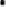 Jeżeli Zamawiający dopuszcza rozwiązania równoważne, ale nie podaje minimalnych parametrów, które by tę równoważność potwierdzały — Wykonawca obowiązany jest zaoferować produkt o właściwościach zbliżonych, nadający się funkcjonalnie do zapotrzebowanego zastosowania.Zgodnie z art. 30 ust. 5 ustawy Prawo zamówień publicznych, Wykonawca, który powołuje się na rozwiązania równoważne opisywanym przez Zamawiającego, jest obowiązany wykazać, że oferowane przez niego dostawy lub roboty budowlane spełniają wymagania określone przez zamawiającego. Nazwą własną jest nazwa, pod którą oznaczany przez nią przedmiot występuje (lub występowałby) zarówno w Polsce, jak i w innych krajach.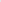 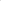 W przypadku oferowania produktów równoważnych, Wykonawca zobowiązany jest dołączyć do oferty dokumenty (np. karty techniczne wydruki ze strony internetowej i inne) potwierdzające, że produkty równoważne spełniają wszystkie minimalne parametry techniczne określone przez Zamawiającego w dokumentacji postępowania.Data:..................................-------------------------------------------------------											-----------------------------------------Imiona i nazwiska osób uprawnionych												Podpisy osób uprawnionychdo reprezentowania Wykonawcy												do reprezentowania WykonawcyOpis oferowanego urządzeniaParametr wymaganyParametr oferowanyKonstrukcja urządzeniaStalowa odlewana lub spawana obrobiona po odprężeniu z jednego zamocowaniaZakres ruchu X, YMinimum 1685 mm x 2749 mmZakres ruchu osi Z Minimum 640 mmWrzeciono roboczeMoc nie mniejsza niż 10 kW przy pracy ciągłej; chłodzenie cieczą, standard oprawy HSK F63; obroty maksymalne wrzeciona minimum 24 000/min; łożyska ceramiczne;Sterowanie głowicy5 osi interpolowanychSterowanieJednostka sterująca wyposażona w ekran o przekątnej nie mniejszej niż 19 cali; niezbędne oprogramowanie sterujące dla 5 osi instalowane na komputerach zewnętrznych  umożliwiające tworzenie ścieżek narzędzia na powierzchniach obrabianego detalu.Zakres osi ANie mniej niż +- 115 stopniZakres osi CNie mniej niż  +- 320 stopniWymiana narzędziAutomatycznaPomiar długości narzędziaAutomatycznyAutomatyczny magazyn narzędziLiniowy lub obrotowy – minimum 16 szt. – dostawa winna obejmować także oprawki w ilości nie mniejszej niż ilość gniazd magazynu narzędziSmarowanieAutomatyczne, smarem stałymAutomatyczna korekcja kąta bramyTakStół roboczyStół rastrowy próżniowy z możliwością mocowania T-rowkowego wraz z bezolejową pompą próżniową kłową o wydajności minimum 290m3Manipulator ręczny układu sterowaniaTak Opcja pracy z sondą pomiarowąTakNapędServo na przekładni planetarnej z enkoderami absolutnymi: łącznie na osiach X,Y,Z minimum 4 silniki; łącznie na osiach C, A minimum 2 silniki.Dostęp do systemu serwisowego przez InternetTakObudowa lub wygrodzenie Zgodna z normami CE; zamykanaCertyfikat CE urządzeniaTak